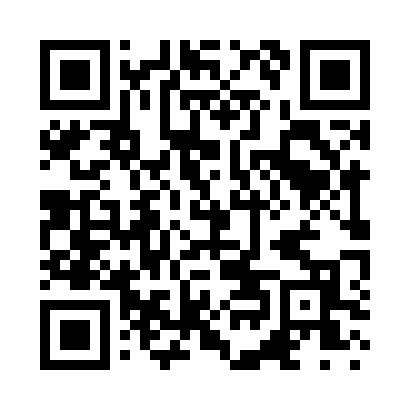 Prayer times for Sacandaga Park, New York, USAMon 1 Jul 2024 - Wed 31 Jul 2024High Latitude Method: Angle Based RulePrayer Calculation Method: Islamic Society of North AmericaAsar Calculation Method: ShafiPrayer times provided by https://www.salahtimes.comDateDayFajrSunriseDhuhrAsrMaghribIsha1Mon3:345:211:015:068:4010:282Tue3:345:221:015:068:4010:273Wed3:355:221:015:068:4010:274Thu3:365:231:015:068:4010:265Fri3:375:231:025:068:3910:266Sat3:385:241:025:068:3910:257Sun3:395:251:025:068:3910:248Mon3:405:251:025:068:3810:239Tue3:415:261:025:068:3810:2210Wed3:425:271:025:068:3710:2211Thu3:445:281:025:068:3710:2112Fri3:455:291:035:068:3610:2013Sat3:465:291:035:068:3610:1914Sun3:475:301:035:068:3510:1815Mon3:495:311:035:068:3410:1616Tue3:505:321:035:068:3310:1517Wed3:515:331:035:068:3310:1418Thu3:535:341:035:058:3210:1319Fri3:545:351:035:058:3110:1220Sat3:555:361:035:058:3010:1021Sun3:575:371:035:058:2910:0922Mon3:585:381:035:058:2910:0823Tue4:005:381:035:048:2810:0624Wed4:015:391:035:048:2710:0525Thu4:035:401:035:048:2610:0326Fri4:045:411:035:038:2510:0227Sat4:065:421:035:038:2410:0028Sun4:075:441:035:038:229:5929Mon4:095:451:035:028:219:5730Tue4:105:461:035:028:209:5531Wed4:125:471:035:028:199:54